Emergency Action Plan for IU Track and Field (Outdoor Track) Call 911 or Bloomington Hospital Ambulance Service (812) 353-9229 2.Emergency Call Script My name is         . I am an athletic training student with Indiana University Track and Field. We currently have an emergency situation (state specifics) at the Robert C. Haugh Track & Field Complex. The Outdoor track is located East of N Fee Lane across from Assembly Hall and Gladstein Fieldhouse. From Walnut street, turn east onto 17th  street and follow it to Fee Lane. Turn North onto Fee lane and make the right turn at the sign for the Robert C Haugh Outdoor Track and follow the road up. Go through the black gates and head to the south side of the track. Someone will be inside the gates to direct you.Provide appropriate levels of care until EMS arrives. Upon arrival, provide summary of services. Please call appropriate members of Sports Medicine to inform them of the emergency situation: Kelley Riegner - Athletic Trainer – (xxx) xxx-xxxx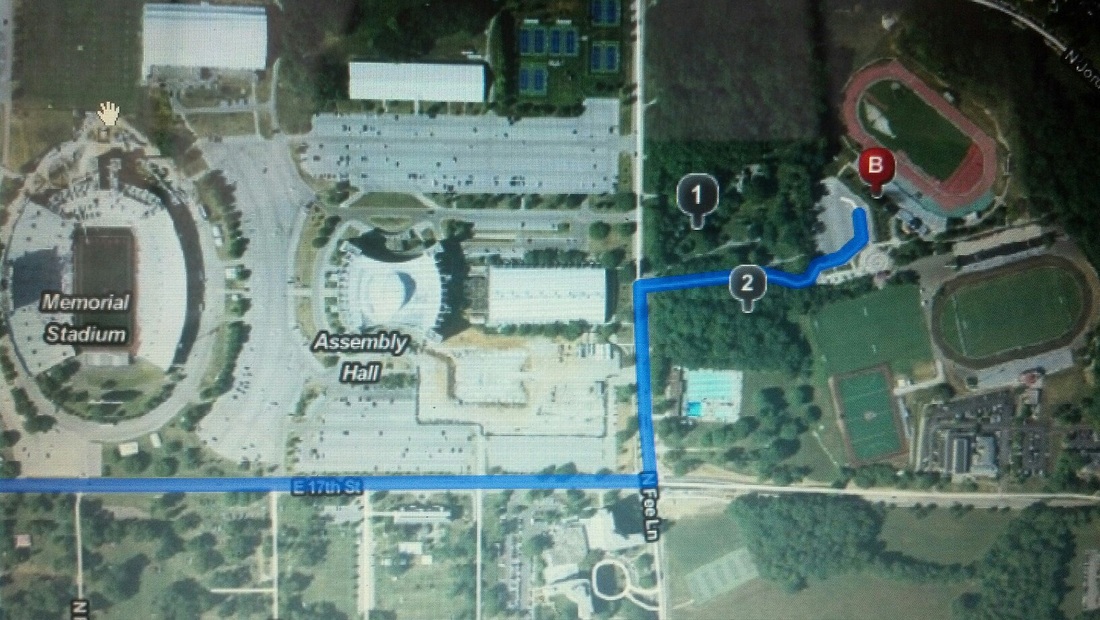 